Информация о проведенной ярмарке вакансий рабочих мест в рамках краевой акции«Профессиональный мир женщины»Ежегодно в преддверии празднования Международного женского дня 8 Марта в рамках краевой акции «Профессиональный мир женщины» 6 марта  в помещении Центра занятости населения Темрюкского района проведена ярмарка вакансий рабочих мест для женщин.В ярмарке приняли участие  представители 5 организаций Темрюкского района, которые представили более 300 вакансий. Всего в ярмарке вакансий приняли участие 52 безработных и ищущих работу граждан, 21 из них прошли собеседование с представителями  работодателей.В ходе ярмарки безработные и ищущие работу граждане получили консультации по вопросам трудового законодательства, охране труда и возможности прохождения профессионального обучения.По итогам ярмарки был проведен «Круглый стол» с представителями работодателей, на котором обсуждались вопросы совершенствования взаимодействия предприятий и центра занятости для повышения эффективности работы по трудоустройству граждан. 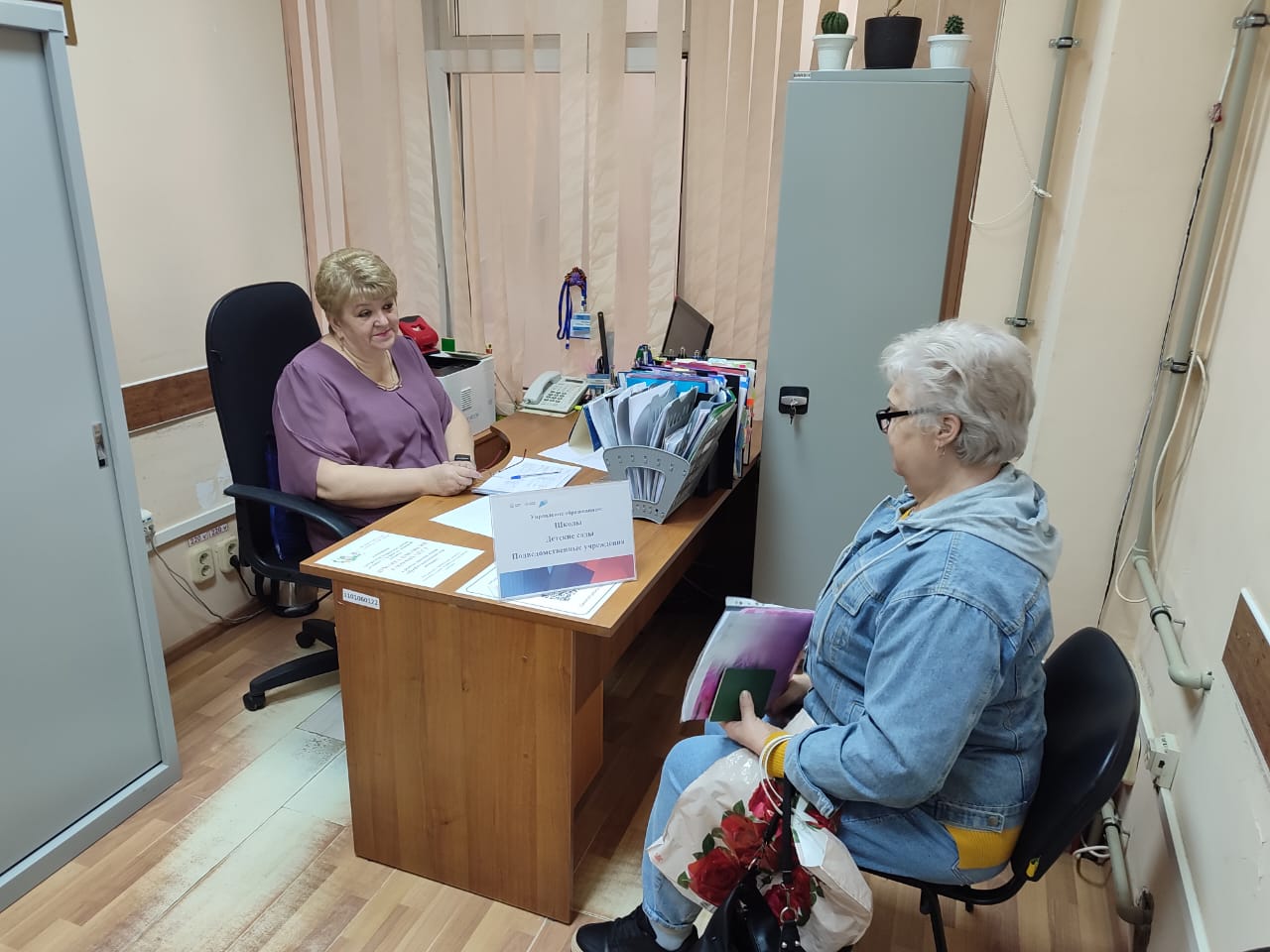 